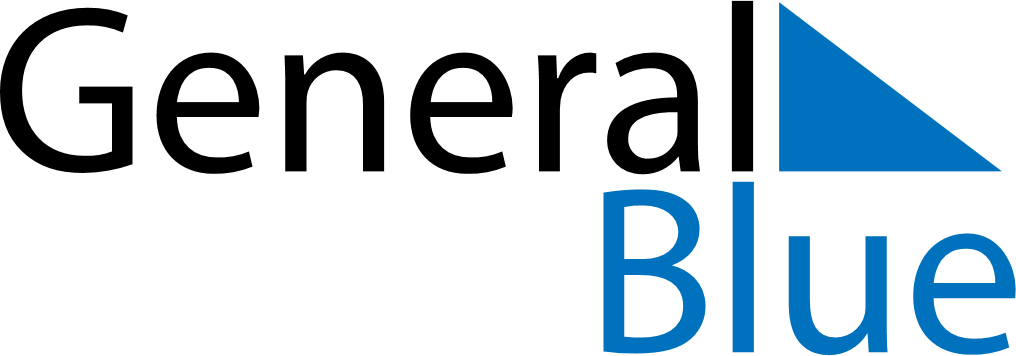 August 2029August 2029August 2029August 2029MonacoMonacoMonacoMondayTuesdayWednesdayThursdayFridaySaturdaySaturdaySunday1234456789101111121314151617181819Assumption20212223242525262728293031